МИНИСТЕРСТВО ПРОСВЕЩЕНИЯ РОССИЙСКОЙ ФЕДЕРАЦИИМИНИСТЕРСТВО ОБРАЗОВАНИЯ И НАУКИ РЕСПУБЛИКИ БАШКОРТОСТАНФГБОУ ВО «БАШКИРСКИЙ ГОСУДАРСТВЕННЫЙ ПЕДАГОГИЧЕСКИЙУНИВЕРСИТЕТ им. М. АКМУЛЛЫ»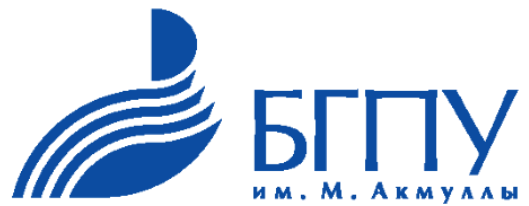 I Всероссийская научно-практическая конференция (с международным участием)«ДИСТАНЦИОННОЕ ОБРАЗОВАНИЕ:ТРАНСФОРМАЦИЯ, преимущества, риски и опыт»16-18 декабря 2020 г.г. УфаИНФОРМАЦИОННОЕ ПИСЬМОУважаемые коллеги!Приглашаем Вас принять участие в работе I Всероссийской научно-практической конференции (с международным участием) «Дистанционное образование: трансформация, преимущества, риски и опыт» Цель конференции: обобщение и распространение практического положительного опыта по использованию дистанционных образовательных технологий в системе образования.Задачи конференции:обмен опытом использования дистанционных образовательных технологий;популяризация дистанционного образования;работа с педагогами в области использования дистанционных образовательных технологий.Даты проведения: 16-18 декабря 2020 года Место проведения: г. Уфа, ФГБОУ ВО «БГПУ им. М.Акмуллы» Основные направления работы секций конференции:Трансформация современного образования: системные аспекты (социально-экономический, психолого-педагогический, духовно-нравственный; информационно-коммуникационный).Проблемы и пути решения использования электронного образования в практико-ориентированной подготовке студентов среднего профессионального образования.Историко-философские и иные аспекты дистанционного образования: альтернатива традиционной системе обучения или одна из ее форм.Сельская школа в условиях дистанционного обучения: проблемы и перспективы». (модератор каф Юнеско)Электронное образование и дистанционные образовательные технологии в высшей школе.Дистанционные технологии в образовании.Форма участия: заочнаяВ работе конференции предполагается участие ученых и педагогов в сфере образования, информатики и других заинтересованных лиц. В конференции могут принять участие студенты ссузов и вузов, аспиранты, учителя, работники сферы образования и искусства.Рабочие языки конференции: русский, английский.Условия участия в конференции:Для участия в конференции необходимо до 20 ноября 2020 г. прислать заявку (бланк заявки – приложение №1) и текст статьи на e-mail: niisro@inbox.ruПо результатам конференции будет сформирован электронный сборник материалов с последующей рассылкой и размещением в научной электронной библиотеке Elibrary.ru (сборник РИНЦ).Публикация бесплатная.Название файла с текстом статьи дается по фамилии автора (например, Иванов_статья.doc).Материалы, не имеющие прямого отношения к содержанию конференции, могут быть отклонены. Присланные работы должны быть результатом деятельности автора, при этом уровень оригинальности текста должен составлять не менее 70%. Материалы, подлежащие рассмотрению на предмет участия в конференции, не должны быть изданы ранее в других источниках.Требования к оформлению материалов конференцииТекст статьи объемом не менее 3 страниц должен быть набран на компьютере в формат MS Word с расширением *doс.Шрифт Times New Roman, размер шрифта 14, межстрочный интервал – одинарный, выравнивание по ширине. Абзацный отступ 1,25 задаётся автоматически. Параметры страницы: поля со всех сторон – 2,5см. Страницы не нумеруются.Статьи студентов, магистрантов принимаются только в соавторстве с научным руководителем.В левом углу - обязательный индекс УДК.На следующей строке в правом углу строчными буквами курсивом печатаются инициалы и фамилия автора (авторов) с указанием ученой степени и должности, ниже название вуза.На следующей строке печатается название работы без переноса, прописными буквами, полужирным шрифтом, по центру (в конце названия работы точка не ставится) (см. приложение 2).Далее следует текст статьи.Выделения в тексте допускаются только курсивом, полужирный шрифт, разрядка и подчеркивание исключаются.Ссылки на литературу оформляются по тексту в квадратных скобках (порядковый номер по списку и страница цитируемого источника, например, [1, с.44]). Список литературы (не более 10 источников) печатается после основного текста 12 шрифтом. Рисунки, таблицы (размер шрифта 12) помещаются в тексте. Границы таблиц не должны выходить за параметры страниц. Рисунки и таблицы должны иметь название.Оргкомитет оставляет за собой право отказать в публикации статьи, если оформление не соответствует указанным правилам.Не принимаются к изданию следующие материалы:- публикации, не имеющие ссылок на источники и список литературы, а также со ссылками и списком литературы, оформленными не в соответствии с ГОСТ 7.0.100-2018 «Библиографическая запись. Библиографическое описание. Общие требования и правила составления» (образец ниже); - публикации, присланные после декабря 2020 г.РАДЫ СОТРУДНИЧАТЬ С ВАМИ!Контактная информация:Почтовый адрес Оргкомитета: 450008 Россия, Республика Башкортостан, г. Уфа, ул. Октябрьской революции, 8, каб. 103, ФГБОУ ВО «Башкирский государственный педагогический университет им. М. Акмуллы», дирекция Научно-исследовательского института стратегии развития образования.E-mail: niisro@inbox.ruКоординаторы: Левина Ирма Рашитовна – 8-917-79-499-85 – заместитель научного руководителя Научно-исследовательского института стратегии развития образования.Фатхулова Дина Раулевна 8-917-75-46-372– ученый секретарь Научно-исследовательского института стратегии развития образования.Приложение №1ЗАЯВКАна участие в I Всероссийской научно-практической конференции «Дистанционное образование: трансформация, преимущества, риски и опыт»*Внимание! Поля, отмеченные звездочкой, обязательны для заполнения Приложение 2.Пример оформленияУДК 377.352Аминов Т.М., д.п.н., профессор, РФ, г. Уфа, ФГБОУ ВО «БГПУ им. М. Акмуллы»Асадуллин Р.М., д.п.н., профессор,РФ, г. Уфа, Государственное Собрание-Курултай РБПЕРИОДИЗАЦИЯ РАЗВИТИЯ НАЧАЛЬНОГО И СРЕДНЕГО ТЕХНИЧЕСКОГО И РЕМЕСЛЕННОГО ОБРАЗОВАНИЯ БАШКОРТОСТАНАПрофессиональное образование всегда было и остается сегодня одним из главных факторов успешного устойчивого развития общества в целом и отдельной личности в частности. Поэтому в государственной политике разных стран мира, в том числе и в России, повышенное внимание уделяется тем институтам, которые занимаются обучением специалистов для ведущих секторов экономики и производства. Список литературыВарламова, Л. Н. Управление документацией: англо-русский аннотированный словарь стандартизированной терминологии / Л. Н. Варламова, Л. С. Баюн, К. А. Бастрикова. – Москва: Спутник+, 2017. – 398 с.Распределенные интеллектуальные информационные системы и среды: монография / А. Н. Швецов, А. А. Суконщиков, Д. В. Кочкин [и др.]. – Курск: Университетская книга, 2017. – 196 с.Величковский, Б. Б. Функциональная организация рабочей памяти: специальность 19.00.01 «Общая психология, психология личности, история психологии»: автореферат диссертации на соискание ученой степени доктора психологических наук / Величковский Борис Борисович; Московский государственный университет им. М. В. Ломоносова. – Москва, 2017. – 44 с. : ил.Калинина, Г. П. Развитие научно-методической работы в Книжной палате / Г. П. Калинина, В. П. Смирнова // Российская книжная палата: славное прошлое и надежное будущее: материалы научно-методической конференции к 100- летию РКП / Информационное телеграфное агентство России (ИТАР-ТАСС), филиал «Российская книжная палата. – Москва: РКП, 2017. – С. 61–78.Скрипник, К. Д. Лингвистический поворот и философия языка Дж. Локка: интерпретации, комментарии, теоретические источники / К. Д. Скрипник // Вестник Удмуртского университета. Серия: Философия. Психология. Педагогика. – 2017. – Т. 27, вып. 2. – С. 139–146.Янина, О. Н. Особенности функционирования и развития рынка акций в России и за рубежом / Янина О. Н., Федосеева А. А. // Социальные науки: social-economic sciences. – 2018. – № 1. – (Актуальные тенденции экономических исследований). – URL: http://academymanag.ru/journal/Yanina_Fedoseeva_2.pdf  (дата обращения: 04.09.2020).План мероприятий по повышению эффективности госпрограммы «Доступная среда» // Министерство труда и социальной защиты Российской Федерации: официальный сайт. – 2020. – URL: https://rosmintrud.ru/docs/1281   (дата обращения: 08.10.2020)..В конце статьи справа помещают знак копирайта с указанием фамилии обладателя исключительных прав и года опубликования статьи, например: © Аминов Т.М., Асадуллин Р.М., 2020Фамилия*Имя*Отчество*Ученая степеньУченое званиеОрганизация*Должность*Адрес для переписки (с индексом) *Телефон*E-mail*Секция (название полностью)*Название статьи